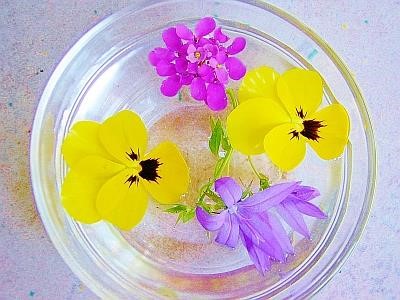 Kodėl taip svarbu prašyti iš širdies, dėkoti ir priimti kitų padėką?  Asmuo, kuris nuoširdžiai ko nors prašo, taip pat kas nors iš širdies už jų Jei žmogus geba būti dėkingas už pagalbą ir paramą ir džiaugiasi, kai kas nors jam nuoširdžiai padėkoja keliais maloniais žodžiais už pagalbą, jis jau labai priartėjo prie dangiškųjų būtybių elgesio būdo, atsiradusio iš jų rūpestingo ir nuoširdaus vienybės gyvenimo. Pagal dieviškąjį nurodymą dangiškasis šviesos pasiuntinys apsireiškia per skelbėjo sielos žmogiškąją sąmonę, nuoširdžiai melsdamas ir dėkodamas, o kai kuriems Dievą mylintiems žmonėms tai padaryti sunku. Iš tiesų dangaus būtybės gyvena paprastai ir nuolankiai ir džiaugiasi, kai vėl gauna naujų dvasinių dovanų iš be galo didelio Aš Esu Dievybės pažinimo lobio. Kartais jie ateina pas ją, nes turi klausimų apie savo evoliucinį gyvenimą, į kuriuos ji visada mielai atsako. Už tai jie iš širdies jai dėkoja, nes jos atsakymą ir pagalbą laiko ne savaime suprantamu dalyku, o kažkuo išganingu iš jos dangiškosios kūrinijos širdies, labai naudingu jų tolesniam būties vystymuisi. Jų nuoširdi padėka Aš Esu Dievybei ir kitoms būtybėms kyla iš jų nuolankaus požiūrio arba iš nuoširdaus, švelnaus ir dėmesingo bendravimo su kitais. Aš Esu Dievybė taip pat dėkingai elgiasi su dangaus būtybėmis, kai jos, pavyzdžiui, savanoriškai prisideda prie visos kūrinijos arba kai įvairiais būdais teikia džiaugsmą kitoms būtybėms. Jūs, žmonės, negalite atspėti jų išradingo ir kūrybingo gyvenimo būdo, nes jums tenka gyventi dvasiškai suvaržytiems trimačiame, visiškai materialiame pasaulyje ir jums sunku dvasiškai mąstyti toli už žemiškojo horizonto. Mes, dangiškosios būtybės, - taip pat ir aš, kuris kosminiu momentu per pasiuntinį perduodame dieviškąją žinią jums, vidinėms žmogiškoms būtybėms, - visada esame linkę nuoširdžiai padėkoti Dievui Dvasiai, taip pat savo dangiškiesiems broliams ir seserims, bet taip pat priimti jų padėkas su vidiniu džiaugsmu. Savo beasmeniame gyvenime labai vertiname prašymo, padėkos ir padėkos priėmimo iš mūsų planetos brolių ir seserų bei Dievo Dvasios būdus. Mūsų dangiškasis gyvenimas sudarytas ir suplanuotas taip, kad visada iš širdies ir savanoriškai ką nors darytume planetos bendruomenei. Būdami dangiškai laisvi, negalime nieko neprašyti iš širdies, nedėkoti, o taip pat mielai ir džiaugsmingai priimti kitų būtybių padėkas už nedidelę pagalbą. Savo laisvame gyvenime niekada neprivalome dėkoti Dievo Dvasiai ar planetos būtybėms, bet visada norime tai daryti iš savo vidinio gyvenimo džiaugsmo. Kadangi šlovingas dangiškasis kūrinijos gyvenimas dovanoja mums aukščiausius laimės jausmus, mes ypač stipriai jaučiame, kad turime nuoširdžiai dėkoti ne tik savo mylimai Aš Esu Dievybei ir kūrinijos tėvams, bet ir retkarčiais mažiausioms elementarioms dalelėms ir labiausiai išsivysčiusioms gamtos gyvybės formoms su gamtos būtybėmis. Mūsų dėkingumas kupinas vidinės meilės, tačiau žmonės tik retai gali ją perduoti iš savo širdies, nes jie vis labiau tampa egoistais. Jie tikisi pagalbos iš kitų žmonių arba priima ją kaip savaime suprantamą dalyką, nejausdami nuoširdaus džiaugsmo ir dėkingumo kitam ir neleisdami jam to pajusti. Dvasiškai orientuotas žmogus, einantis dangiškuoju sugrįžimo keliu, kuriam vis dar sunku priimti nuoširdžią padėką iš kitų žmonių, dar nėra išvystęs vidinio ryšio su savo dvasine širdimi, kad galėtų džiaugtis padėka ir pats nuoširdžiai padėkoti. Tuomet jis vis dar poliarizuotas savanaudiško elgesio, net jei dėl klaidingo savęs vertinimo tiki, kad jau yra nuo jo išsivadavęs. Jis dar nesuvokia, kaip svarbu jo vidinei sielai būtų išmokti vertinti artimųjų padėkas, nes tik taip jis atveria savo sielos sąmonę ir, atgavęs jautrumą, pajunta, ką kitas žmogus norėjo jam džiaugsmingai išreikšti savo padėka.  Iš tiesų kiekvienoje nuoširdžioje padėkoje iš sielos sklinda aukštos vibracijos pojūčiai ir jausmai, kuriuose yra teigiamos energijos ir kurie nori padovanoti žmogui, kuris yra jiems atviras. Tačiau kiekvienas, kuriam vis dar sunku išreikšti ar priimti padėką, turėtų sąžiningai savęs paklausti, kas jam trukdo tai padaryti. Jei Dievą tikinčiam žmogui vis dar sunku džiaugsmingai priimti nuoširdžią padėką iš žmonių arba iš Dievo Dvasios per pasiuntinį, vadinasi, jam trūksta širdies šilumos ir jo ryšys su Dievo Dvasia vis dar rodo pernelyg žmogišką griežtą Dievo įvaizdį. Štai kodėl toks Dievą tikintis žmogus vis dar jaučiasi labai nutolęs nuo Jo ir nevertas atvirai ir paprastai su Juo bendrauti. Tie, kurių sielose šiuo požiūriu vis dar yra šešėlių, pirmiausia turėtų savęs paklausti, koks yra jų mąstymo, kalbėjimo ir elgesio su artimaisiais būdas. Būtent čia jis ras savo netinkamo elgesio arba psichinės naštos priežastį.  Geranoriški tikintieji, kurie dar negali nuoširdžiai padėkoti, turėtų savęs paklausti, kaip jie elgiasi su savo artimaisiais. Gali būti, kad jie gyvena savęs nuvertinimo arba menkavertiškumo jausmuose, kurie kyla iš arogancijos. Tiems, kurie vis dar gyvena savęs nuvertinimo ar nepilnavertiškumo jausme, nelabai patinka, kai kiti žmonės jiems šiltai nori padėti. Paprastai jie nemano, kad jų pagalba yra būtina, nes yra įpratę viską daryti patys. Tačiau jie nesusimąsto, kad jų neigiamas požiūris kyla iš to, jog niekas negali jiems įtikti, nes jie tiki, kad yra visažiniai ir niekas negali jiems prilygti. Iš tiesų, kas taip gyvena, neturi stebėtis, kad niekas nenori jam padėti. Tokie žmonės dažnai būna vienišiai, todėl nesąmoningai atsiriboja nuo kitų žmonių bendruomenės. Bet kas vis dar mėgsta gyventi kaip vienišius, vieną dieną turės gyventi be šilto bendravimo su kitais žmonėmis. Kai jis vėl priima ką nors į svečius, dažniausiai tai daro tik mintyse, bet ne širdyje, ir slapta ko nors tikisi iš svečio. Gali būti, kad jis nori pamokyti lankytoją visomis savo žiniomis, pritraukdamas iš jo neigiamą energiją ir energetiškai įkraudamas save. Toks žmogus taip pat nemėgsta atskleisti savo trūkumų ir silpnybių, nes vis dar klaidingai mano, kad tai gali jį parodyti blogoje šviesoje. Štai kodėl jis su savo artimaisiais kalba tik tai, kas būtina, o apie kitus - kaip apie krioklį, nes taip jis gali lengvai išvengti kitų kritikos, kuri jam būtų nepakeliami smūgiai.  Tie, kurie apgaudinėja save, neturi stebėtis, jei šalia jų nėra tikrų širdies draugų, galinčių atvirai pripažinti savo klaidas ir silpnybes. Jie nenori būti geresni už kitus ar laikyti save netobulais. Jei jie siekia dangiškojo atpildo, jie dėkingi už kiekvieną užuominą apie klaidą, kurią gauna iš savo bendrakeleivių. Tik su tokiu požiūriu į gyvenimą dvasiškai orientuotas žmogus eina vidiniu keliu atgal į dangiškąją egzistenciją. Visa kita yra apsimetinėjimas, kuris tikintį žmogų veda į savanaudiškas klaidas. Mes, dangaus būtybės, gyvename bendruomenėje, o tai reiškia, kad visada esame pasirengę įvairiais būdais padėti kitoms būtybėms, nesikišdami į jų laisvą ir nepriklausomą gyvenimą. Jaučiame, kad jei planetos broliui ar seseriai kas nors nepavyksta ir jiems reikia paramos, mes tik trumpai jiems padedame, pavyzdžiui, kaip mes patys elgtumėmės šiame procese. Tačiau mūsų užuominos nėra mokymai, o savyje talpinančios žinias, kurios padeda šiltai padėti planetos broliui ar seseriai. Toks elgesys atitinka teisėtą dangaus būtybių bendruomenės pagalbą ir yra naudingas planetos broliams ir seserims, kad jie galėtų geriau susidoroti su reikalu ar prašymu. Už tai jie mums iš širdies dėkoja, o mes su džiaugsmu priimame jų padėkas. Toks gyvenimo būdas padeda mums gyventi vieniems su kitais nuoširdžiai, mandagiai ir skatina mūsų meilų, draugišką ir taikų bendravimą dangiškoje planetoje. Kadangi dėkojimas, padėkos prašymas ir priėmimas iš širdies kyla iš nuolankumo ir meilės savybių, mes visada gyvename būdami susiję su šiomis dieviškomis savybėmis. Taigi mūsų nuolankus gyvenimo būdas kitų dangiškųjų būtybių atžvilgiu visada išlieka mumyse ir skatina mūsų bendruomeninį, harmoningą gyvenimą, kurio įvairovė yra neišsemiama. Jei norite gyventi kaip vidiniai žmonės, kaip ir mes, paskubėkite su džiaugsmu priimti kitų žmonių prašymus, padėkas ir dėkingumą ir įtraukite tai į savo kasdienį gyvenimą! Jei supratote gilią šio trumpo dieviško pranešimo prasmę, dabar jums turėtų pavykti pakeisti savo gyvenimo būdą taip, kad jis vėl labiau atitiktų tyrų dangiškųjų būtybių gyvenimo būdą, į kurį vis dėlto norite sugrįžti! Dangiškoji meilės dvasia ir mes, dangiškosios būtybės, labai džiaugsimės jūsų nuoširdžiomis pastangomis dvasiškai tobulėti! Nepamirškite:Mes labai, labai ilgai laukėme tavo dangiškojo atvykimo! 